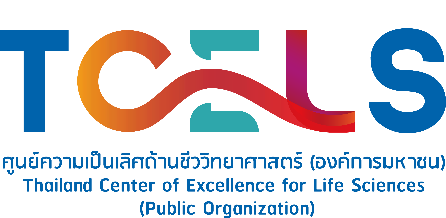 หนังสือให้ความยินยอมเก็บรวบรวมใช้เปิดเผยข้อมูลส่วนบุคคล(กรณีการยื่นข้อเสนอโครงการเพื่อขอรับการสนับสนุน)สำหรับกระบวนการยื่นคำขออนุญาตตามพระราชบัญญัติ คุ้มครองข้อมูลส่วนบุคคล พ.ศ.๒๕๖๒ และกฎหมายลำดับรองที่เกี่ยวข้อง และให้หมายความรวมถึงกฎหมายฉบับแก้ไขเพิ่มเติมใด ๆ ในอนาคต (“กฎหมายว่าด้วยการคุ้มครองข้อมูลส่วนบุคคล”) ข้าพเจ้า (นาย/นาง/นางสาว/อื่นๆ) ........................…..............................................บัตรประจำตัวประชาชนเลขที่..............................................ที่อยู่ตามสำเนาทะเบียนบ้าน..............................................................................................................................................................................................................................ซึ่งต่อไปในหนังสือให้ความยินยอมฉบับนี้ เรียกว่า “เจ้าของข้อมูลส่วนบุคคล” ตกลง                            “ให้”ความยินยอม 	                 “ไม่ให้” ความยินยอม ให้ศูนย์ความเป็นเลิศด้านชีววิทยาศาสตร์ (องค์การมหาชน) เก็บรวบรวม ใช้ หรือ เปิดเผย ข้อมูลส่วนบุคคลของข้าพเจ้าที่มีอยู่  ศูนย์ความเป็นเลิศด้านวชีววิทยาศาสตร์ (องค์การมหาชน) ซึ่งต่อไปนี้ในหนังสือให้ความยินยอมฉบับนี้เรียกว่า “ผู้ควบคุมข้อมูลส่วนบุคคล” ภายใต้เงื่อนไข ดังต่อไปนี้๑. วัตถุประสงค์ของการเก็บรวบรวม ใช้ หรือเปิดเผยข้อมูลส่วนบุคคล เพื่อประโยชน์ต่อกระบวนการ พิจารณาและตรวจสอบคุณสมบัติการยื่นข้อเสนอโครงการด้านการแพทย์และสุขภาพ ในการตรวจสอบและยืนยันตัวบุคคล การดำเนินการใด ๆ ที่เกี่ยวข้องกับโครงการ ทั้งนี้ “ข้อมูลส่วนบุคคล” หมายความว่า ข้อมูลเกี่ยวกับบุคคลซึ่งทำให้สามารถระบุตัวบุคคลนั้นได้ไม่ว่า ทางตรงหรือทางอ้อม อาทิเช่น ชื่อ นามสกุล เพศ ที่อยู่ เบอร์โทรศัพท์ วัน เดือน ปี เกิด รูปถ่าย“ผู้ควบคุมข้อมูลส่วนบุคคล” หมายความว่า บุคคลซึ่งมีอำนาจหน้าที่ตัดสินใจเกี่ยวกับการเก็บ รวบรวม ใช้ หรือเปิดเผยข้อมูลส่วนบุคคล“ผู้ประมวลผลข้อมูลส่วนบุคคล” หมายความว่า บุคคลซึ่งดำเนินการเกี่ยวกับการเก็บรวบรวม ใช้ หรือ เปิดเผยข้อมูลส่วนบุคคลตามคำสั่งหรือในนามของผู้ควบคุมข้อมูลส่วนบุคคล ทั้งนี้ บุคคลซึ่งดำเนินการดังกล่าวไม่เป็นผู้ควบคุมข้อมูลส่วนบุคคล๒. เจ้าของข้อมูลส่วนบุคคลต้องให้ข้อมูลส่วนบุคคลเพื่อปฏิบัติตามกฎหมาย หากเจ้าของข้อมูลส่วนบุคคล ไม่แจ้งข้อมูลส่วนบุคคลตามข้อ ๑. ผู้ควบคุมข้อมูลส่วนบุคคล จะไม่สามารถพิจารณาหรือดำเนินการตามข้อเสนอโครงการฯ ที่ยื่นดังกล่าวได้๓. ผู้ควบคุมข้อมูลส่วนบุคคลอาจเก็บรวบรวมข้อมูลส่วนบุคคลของท่านโดยอัตโนมัติผ่านช่องทางต่าง ๆ จากแหล่งอื่น เช่น การใช้คุกกี้ (Cookies) อีเมล์ หรือเทคโนโลยีอื่น ๆ ที่คล้ายคลึงกัน หรือควบคุมข้อมูลส่วนบุคคลอาจได้รับข้อมูลส่วนบุคคลของท่านมาจากบุคคลภายนอก เช่น บุคคลที่ท่านอ้างอิง๔. ข้อมูลส่วนบุคคลที่ถูกเก็บรวบรวม เช่น ข้อมูลส่วนตัว ข้อมูลการติดต่อ ข้อมูลเกี่ยวกับการวิจัย สถานที่ทำการวิจัย ทดลอง หรือเก็บข้อมูล ข้อมูลบริษัท/แหล่งเงินทุนที่ร่วมสนับสนุนโครงการ (เช่น การจดทะเบียนนิติบุคคล หนังสือบริคณห์สนธิ บัญชีรายชื่อกรรมการ บัญชีผู้ถือหุ้น ข้อมูลทางด้านการเงิน) เพื่อข้อมูลที่ใช้ประกอบเป็นหลักฐานในข้อเสนอโครงการฯ หรือทำนิติกรรมต่างๆ ๕. การเปิดเผยข้อมูลส่วนบุคคล บุคคลที่เกี่ยวข้อง เช่น รายชื่อทีมวิจัยที่ร่วมดำเนินโครงการของผู้ควบคุมข้อมูลส่วนบุคคล ข้อมูลชื่อหน่วยงานภาครัฐ หน่วยงานอุตสาหกรรมที่ร่วมสนับสนุนโครงการ ตลอดจนทรัพย์สินทางปัญญา เพื่อประเมินศักยภาพในการดำเนินโครงการ๖. ระยะเวลาในการเก็บรวบรวมข้อมูลส่วนบุคคลนั้น จะจัดเก็บไว้ตลอดโครงการ หรือตามกฎหมาย และอีกไม่เกิน 10  ปีนับตั้งแต่โครงการฯ สิ้นสุด กรณีข้อเสนอโครงการของเจ้าของข้อมูลส่วนบุคคลไม่ผ่านการคัดเลือก ผู้ควบคุมข้อมูลจะเก็บข้อมูลส่วนบุคคลที่ท่านให้ไว้ไม่เกิน 2 ปี หลังจากสิ้นสุดระยะเวลาดังกล่าว ผู้ควบคุมข้อมูลส่วนบุคคลจะลบหรือทำลายข้อมูลส่วนบุคคล๗. ข้อมูลส่วนบุคคลจะถูกเก็บรักษาไว้เป็นความลับ การเปิดเผยข้อมูลจะกระทำเพื่อวัตถุประสงค์ตามข้อ ๑. ข้างต้น หรือตามหมายเรียก คำสั่งของศาลหรือคำสั่งของเจ้าพนักงานหรือพนักงานเจ้าหน้าที่ที่มีอำนาจตามกฎหมาย หรือได้รับความยินยอมจากเจ้าข้อมูลส่วนบุคคลเท่านั้น ผู้ควบคุมข้อมูลส่วนบุคคลดำเนินการรักษาความมั่นคงปลอดภัยของข้อมูลส่วนบุคคลของท่านภายใต้พระราชบัญญัติคุ้มครองข้อมูลส่วนบุคคลกำหนด๘. เจ้าของข้อมูลส่วนบุคคลมีสิทธิดังต่อไปนี้๘.๑ ถอนความยินยอม เว้นแต่มีข้อจำกัดสิทธิในการถอนความยินยอมโดยกฎหมาย ทั้งนี้ การถอนความยินยอม ย่อมไม่ส่งผลกระทบต่อการเก็บรวบรวม ใช้ หรือเปิดเผยข้อมูลส่วนบุคคลที่เจ้าของข้อมูลส่วนบุคคลได้ให้ความยินยอมไปแล้วโดยชอบตามที่กำหนดไว้๘.๒ ขอให้เปิดเผยการได้มาซึ่งข้อมูลส่วนบุคคลดังกล่าวที่ตนไม่ได้ให้ความยินยอมได้๘.๓ ขอรับข้อมูลส่วนบุคคลที่เกี่ยวกับตนจากผู้ควบคุมข้อมูลส่วนบุคคลได้ ๘.๔ คัดค้านการเก็บรวบรวม ใช้หรือเปิดเผยข้อมูลส่วนบุคคล เว้นแต่เป็นกรณีที่ได้รับการยกเว้นตามกฎหมาย๘.๕ ขอให้ทำลายหรือทำให้ไม่สามารถระบุตัวบุคคลที่เป็นเจ้าของข้อมูลได้๘.๖ ขอให้ดำเนินการระงับการใช้ข้อมูลส่วนบุคคลได้ในกรณีตามที่กฎหมายกำหนด๘.๗ แจ้งให้ดำเนินการแก้ไข เพิ่มเติม เปลี่ยนแปลง ให้ข้อมูลส่วนบุคคลนั้นถูกต้องเป็นปัจจุบัน สมบูรณ์ไม่ก่อให้เกิดความเข้าใจผิดได้๘.๘ มีสิทธิร้องเรียนในกรณีที่ผู้ควบคุมข้อมูลส่วนบุคคลหรือผู้ประมวลผลข้อมูลส่วนบุคคลของหน่วยงานฝ่าฝืนหรือไม่ปฏิบัติตามกฎหมายคุ้มครองข้อมูลส่วนบุคคลทั้งนี้ ศูนย์ฯ ขอสงวนสิทธิในการพิจารณาคำร้องขอใช้สิทธิของท่านและดำเนินการตามที่กฎหมายว่าด้วยการคุ้มครองข้อมูลส่วนบุคคลกำหนด๙. เจ้าของข้อมูลส่วนบุคคลสามารถติดต่อได้ที่๘.๑ ส่วนงานโปรแกรมเภสัชภัณฑ์และเซลล์บำบัด ศูนย์ความเป็นเลิศด้านชีววิทยาศาสตร์ (องค์การมหาชน) เลขที่ อาคารเอสพีอี ทาวเวอร์ ชั้น ๙  เลขที่ ๒๕๒  ถนนพหลโยธิน  แขวงสามเสนใน เขตพญาไท กรุงเทพมหานคร ๑๐๔๐๐ โทรศัพท์ : ๐ ๒๖๔๔ ๕๔๙๙  อีเมล : pmu@tcels.or.thข้าพเจ้าได้อ่านและเข้าใจข้อกำหนดและเงื่อนไขในการเก็บรวบรม ใช้ เปิดเผยข้อมูลส่วนบุคคลซึ่งระบุไว้ด้านบนของหนังสือให้ความยินยอมนี้อย่างชัดเจนแล้วลงชื่อ...........................................................ผู้ให้ความยินยอม (หัวหน้าโครงการ)(..............................................................)วันที่................................................